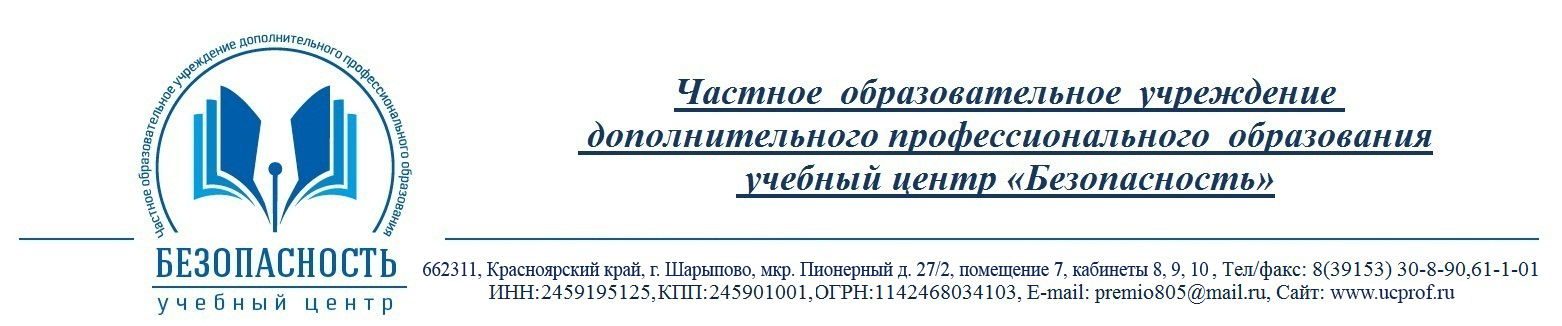 ПРАЙС-ЛИСТпо направлению «Педагогика»заочного обучения, с применением дистанционных образовательных технологийНаименование образовательной программыВид обученияКоличество часовСтоимость обучения, руб. за 1 чел.Библиотечное делопереподготовкаот 50011000Библиотечное делоповышение квалификацииот 722700Адаптивная физическая культурапереподготовкаот 25011000Адаптивная физическая культураповышение квалификацииот 722700Воспитатель дошкольных образовательных учрежденийпереподготовкаот 62011000Воспитатель дошкольных образовательных учрежденийповышение квалификацииот 1442700Воспитатель школьных учрежденийпереподготовкаот 25011000Воспитатель школьных учрежденийповышение квалификацииот 722700Дефектолог, учитель-логопедповышение квалификацииот 722700Дефектологияпереподготовкаот 62011000Дефектологияповышение квалификацииот 1442700Заведующий ДОУ: «Менеджмент в сфере дошкольного образования»переподготовкаот 62011000Заведующий ДОУ: «Менеджмент в сфере дошкольного образования»повышение квалификацииот 1122700Концепция ФГОС для обучающихся с ОВЗповышение квалификацииот 1402700Коррекционная педагогикапереподготовкаот 52011000Коррекционная педагогикаповышение квалификацииот 1402700Логопедияпереподготовкаот 52011000Логопедияповышение квалификацииот 722700Менеджмент в области культуры и искусстваповышение квалификацииот 722700Мастер производственного обученияпереподготовкаот 50011000Методист ДПОпереподготовкаот 25011000Методист ДПОповышение квалификацииот 722700Методист образовательных учрежденийпереподготовкаот 50011000Методист образовательных учрежденийповышение квалификацииот 722700Методист по физкультуре и спортупереподготовкаот 52011000Методист по физкультуре и спортуповышение квалификацииот 1402700Методист школьного образованияпереподготовкаот 50011000Методист школьного образованияповышение квалификацииот 722700Молодежная политикапереподготовкаот 50211000Молодежная политикаповышение квалификацииот 722700Музыкальный руководительпереподготовкаот 52011000Музыкальный руководительповышение квалификацииот 722700Обучение детей с ОВЗпереподготовкаот 25011000Обучение детей с ОВЗповышение квалификацииот 1442700Олигофренопедагогикапереподготовкаот 51011000Олигофренопедагогикаповышение квалификацииот 1442700Педагог-библиотекарьпереподготовкаот 51011000Педагог-библиотекарьповышение квалификацииот 1082700Педагог БЖД (ОБЖ)переподготовкаот 56711000Педагог БЖД (ОБЖ)повышение квалификацииот 722700Педагог высшего и дополнительного профессионального образования (ДПО)переподготовкаот 25011000Педагог высшего и дополнительного профессионального образования (ДПО)повышение квалификацииот 722700Педагог высшей школыпереподготовкаот 150011000Педагог высшей школыповышение квалификацииот 722700Педагог дополнительного образованияпереподготовкаот 55011000Педагог дополнительного образованияповышение квалификацииот 722700Педагог дополнительного образования (художественно-эстетический профиль)переподготовкаот 25011000Педагог дополнительного образования (художественно-эстетический профиль)повышение квалификацииот 722700Педагог дополнительного образования в сфере спортапереподготовкаот 25011000Педагог дополнительного образования в сфере спортаповышение квалификацииот 722700Педагог дополнительного образования музыкального и театрального направленияпереподготовкаот 25011000Педагог дополнительного образования музыкального и театрального направленияповышение квалификацииот 722700Педагог дополнительного профессионального образования (ДПО)переподготовкаот 50411000Педагог дополнительного профессионального образования (ДПО)повышение квалификацииот 1442700Педагог изобразительного искусствапереподготовкаот 25011000Педагог изобразительного искусстваповышение квалификацииот 722700Педагог музыкального образованияпереподготовкаот 52011000Педагог музыкального образованияповышение квалификацииот 722700Педагог основ религиозных культур и светской этики (ОРКСЭ)переподготовкаот 25011000Педагог основ религиозных культур и светской этики (ОРКСЭ)повышение квалификацииот 1202700Педагог по вокалупереподготовкаот 55011000Педагог по вокалуповышение квалификацииот 722700Педагог по гитарепереподготовкаот 25011000Педагог по гитареповышение квалификацииот 722700Педагог по лечебной физкультурепереподготовкаот 25811000Педагог по лечебной физкультуреповышение квалификацииот 1402700Педагог по тромбонупереподготовкаот 25011000Педагог по тромбонуповышение квалификацииот 722700Педагог по фортепианопереподготовкаот 25011000Педагог по фортепианоповышение квалификацииот 722700Педагог среднего профессионального образованияпереподготовкаот 52011000Педагог среднего профессионального образованияповышение квалификацииот 1402700Педагог театрального искусствапереподготовкаот 25011000Педагогика и методика преподавания актерского мастерстваповышение квалификацииот 722700Педагог теории музыкипереподготовкаот 52011000Педагог-организаторпереподготовкаот 52011000Педагог-организаторповышение квалификацииот 722700Педагог-организатор ОБЖпереподготовкаот 62011000Педагог-хореографпереподготовкаот 33011000Педагог-хореографповышение квалификацииот 1082700Педагогика в инклюзивном образованиипереподготовкаот 25211000Педагогика в инклюзивном образованииповышение квалификацииот 722700Педагогика и методика в дошкольном образовательном учреждении (ДОУ)переподготовкаот 28810000Педагогика и методика в дошкольном образовательном учреждении (ДОУ)повышение квалификацииот 1442700Педагогика и методика преподавания в образовательном учрежденииповышение квалификацииот 1402700Педагогика и методика в образованиипереподготовкаот 25011000Педагогика и методика преподавания технического обслуживания и ремонта автомобильного транспортапереподготовкаот 50011000Педагогика и методика школьного образованияпереподготовкаот 51011000Педагогика и методика школьного образованияповышение квалификацииот 722700Преподаватель иностранного языкапереподготовкаот 25011000Преподаватель иностранного языкаповышение квалификацииот 722700Преподаватель искусствоведенияпереподготовкаот 52011000Преподаватель искусствоведенияповышение квалификацииот 722700Преподаватель немецкого языкапереподготовкаот 25011000Преподаватель немецкого языкаповышение квалификацииот 1402700Преподаватель физической культуры и плавания в ДОУпереподготовкаот 25011000Преподаватель физической культуры и плавания в ДОУповышение квалификацииот 722700Педагогика и методика физической культуры и спортаповышение квалификацииот 722700Преподаватель филологиипереподготовкаот 65011000Преподаватель французского языкапереподготовкаот 64011000Преподаватель французского языкаповышение квалификацииот 722700Преподаватель-лингвистпереподготовкаот 25011000Преподаватель-лингвистповышение квалификацииот 722700Психолог ДОУпереподготовкаот 51011000Психолог ДОУповышение квалификацииот 1442700Психологияпереподготовкаот 52011000Психологияповышение квалификацииот 1402700Психология и педагогикапереподготовкаот 62011000Психология и педагогикаповышение квалификацииот 722700Руководитель ОУ: Менеджмент в образованиипереподготовкаот 112011000Риторикаповышение квалификацииот 1402700Система оценки качества образовательных результатовповышение квалификацииот 722700Социальная педагогикапереподготовкаот 51011000Социальная психология и педагогикапереподготовкаот 25011000Социальная психология и педагогикаповышение квалификацииот 722700Сурдопедагогикапереподготовкаот 50011000Теория и методика преподавания основ гидравлики и теплотехникипереподготовкаот 50011000Теория и методика преподавания основ зоотехникипереподготовкаот 50011000Теория и методика преподавания слесарного дела и технических измеренийпереподготовкаот 50011000Теория и методика преподавания эксплуатации и обслуживания объектов транспорта и приема, хранения, отпуска нефтепродуктовпереподготовкаот 50011000Теория и методика преподавания эксплуатации и обслуживания транспортно-технологических машин и комплексовпереподготовкаот 50011000Теория и методика преподавания электротехники и электроникипереподготовкаот 50011000Учитель английского языкапереподготовкаот 55011000Учитель английского языкаповышение квалификацииот 1402700Учитель астрономиипереподготовкаот 52011000Учитель астрономииповышение квалификацииот 1442700Учитель биологиипереподготовкаот 54011000Учитель биологииповышение квалификацииот 722700Учитель географиипереподготовкаот 62011000Учитель географииповышение квалификацииот 722700Учитель информатикипереподготовкаот 25611000Учитель информатикиповышение квалификацииот 1402700Учитель истории и обществознанияпереподготовкаот 60011000Учитель истории и обществознанияповышение квалификацииот 1442700Учитель математикипереподготовкаот 54511000Учитель математикиповышение квалификацииот 1082700Учитель музыкипереподготовкаот 52011000Учитель музыкиповышение квалификацииот 722700Учитель начальных классовпереподготовкаот 62011000Учитель начальных классовповышение квалификацииот 722700Учитель основ безопасности жизнедеятельности (ОБЖ)переподготовкаот 56711000Учитель основ безопасности жизнедеятельности (ОБЖ)повышение квалификацииот 722700Учитель русского языка и литературыпереподготовкаот 52011000Учитель русского языка и литературыповышение квалификацииот 1822700Учитель технологии (труда)переподготовкаот 25011000Учитель технологии (труда)повышение квалификацииот 722700Учитель физикипереподготовкаот 62011000Учитель физикиповышение квалификацииот 1442700Учитель физкультурыпереподготовкаот 54011000Учитель физкультурыповышение квалификацииот 1442700Учитель химиипереподготовкаот 62011000Учитель химииповышение квалификацииот 722700Учитель черченияпереподготовкаот 54011000Учитель черченияповышение квалификацииот 722700Физкультура и спортпереподготовкаот 52011000Физкультура и спортповышение квалификацииот 722700Филологияповышение квалификацииот 1762700